Контрольно-счетная палата Чувашской РеспубликиСтандарт внешнего государственного (муниципального) финансового контроля«Общие требования, правила и процедуры проведения экспертно-аналитического мероприятия»(одобрен решением коллегии Контрольно-счетной палаты Чувашской Республики, протокол от 19 января 2024 года №2)Содержание1. Общие положения	32. Организация экспертно-аналитического мероприятия	53. Проведение, оформление, утверждение и направление результатов экспертно-аналитического мероприятия	74. Общие правила контроля за реализацией документов, подготовленных по результатам экспертно-аналитического мероприятия	121. Общие положения1.1. Стандарт внешнего государственного (муниципального) финансового контроля «Общие требования, правила и процедуры проведения экспертно-аналитического мероприятия» (далее – Стандарт) разработан в соответствии с Бюджетным кодексом Российской Федерации
(далее – БК РФ), Федеральным законом от 07.02.2011 № 6-ФЗ «Об общих принципах организации и деятельности контрольно-счетных органов субъектов Российской Федерации, федеральных территорий и муниципальных образований» (далее – Федеральный закон №6-ФЗ), Законом Чувашской Республики от 13.09.2011 №58 «О Контрольно-счетной палате Чувашской Республики» (далее – Закон ЧР №58), Общими требованиями к стандартам внешнего государственного и муниципального аудита (контроля) для проведения контрольных и экспертно-аналитических мероприятий контрольно-счетными органами субъектов Российской Федерации и муниципальных образований, Регламентом и иными локальными нормативными правовыми актами КСП ЧР.1.2. Целью Стандарта является установление требований, правил и процедур осуществления экспертно-аналитической деятельности КСП ЧР.1.3. Задачами Стандарта являются определение:– порядка организации и проведения экспертно-аналитического мероприятия КСП ЧР;– порядка оформления, утверждения и направления результатов экспертно-аналитического мероприятия КСП ЧР;– общих правил контроля за реализацией документов, подготовленных по результатам экспертно-аналитического мероприятия КСП ЧР.1.4. Сфера применения Стандарта – реализация установленных законодательством Российской Федерации и Чувашской Республики полномочий КСП ЧР по осуществлению внешнего государственного финансового контроля в форме экспертно-аналитического мероприятия.Проведение экспертно-аналитических мероприятий в рамках реализации полномочий, переданных КСП ЧР на основании соглашений о передаче полномочий по осуществлению внешнего муниципального финансового контроля (далее – Соглашения), осуществляется с соблюдением установленных настоящим Стандартом требований с учетом условий заключенных Соглашений.Стандарт является обязательным для руководства сотрудниками КСП ЧР при проведении экспертно-аналитических мероприятий.1.5. Особенности организации и осуществления экспертно-аналитической деятельности в виде экспертиз проектов законов (решений) о бюджетах бюджетной системы Российской Федерации, аудита в сфере закупок и иных экспертно-аналитических мероприятий могут устанавливаться соответствующими стандартами и методическими документами КСП ЧР.1.6. Участие должностных лиц КСП ЧР в совместных и параллельных экспертно-аналитических мероприятиях, проводимых иными органами государственного (муниципального) финансового контроля, осуществляется в порядке, установленном законодательством, настоящим Стандартом, иными стандартами, локальными нормативными правовыми актами и соглашениями.1.7. Для целей настоящего Стандарта используются следующие основные понятия:Экспертно-аналитическое мероприятие – представляет собой организационную форму осуществления экспертно-аналитической деятельности, посредством которой обеспечивается реализация задач, функций и полномочий КСП ЧР в сфере внешнего государственного (муниципального) финансового контроля, осуществляемую путем проведения экспертизы, анализа, мониторинга и других форм в рамках установленной компетенции и в соответствии с планом работы КСП ЧР мероприятие, по результатам проведения которого составляются отчет или заключение.Предмет экспертно-аналитического мероприятия – оценка и (или) анализ организации и осуществления бюджетного процесса Чувашской Республики / муниципального образования, порядка формирования, управления и распоряжения средствами бюджетов бюджетной системы Российской Федерации, иными объектами государственной (муниципальной) собственности, а также нормативное правовое регулирование в сфере экономики и финансов, в том числе влияющее на формирование и исполнение бюджетов бюджетной системы Российской Федерации, в соответствии с программой экспертно-аналитического мероприятия. Предмет экспертно-аналитического мероприятия определяется на этапе формирования проекта плана работы КСП ЧР и отражается, как правило, в наименовании экспертно-аналитического мероприятия. В целях проведения экспертно-аналитического мероприятия в рамках его предмета в соответствии со статьей 266.1 БК РФ, статьей 9 Федерального закона №6-ФЗ и статьей 9 Закона №58 определяются объекты экспертно-аналитического мероприятия.Руководитель экспертно-аналитического мероприятия – должностное лицо КСП ЧР, ответственное за проведение экспертно-аналитического мероприятия, осуществляющее организацию экспертно-аналитического мероприятия и общее руководство за его проведением и оформлением результатов, а также контроль за реализацией результатов экспертно-аналитического мероприятия.Участник экспертно-аналитического мероприятия – должностное лицо КСП ЧР, принимающие непосредственное участие в проведении экспертно-аналитического мероприятия и оформлении его результатов. В состав участников группы в порядке, установленном стандартами и локальными нормативными правовыми актами КСП ЧР. Специалисты, эксперты, переводчики – привлечённые на основе заключенных соглашений о сотрудничестве и взаимодействии к участию в проведении контрольных и экспертно-аналитических мероприятий контрольные, правоохранительные и иные органы и их представители, а также на договорной основе аудиторские, научно-исследовательские, экспертные и иные учреждения и организации.Совместные экспертно-аналитические мероприятия - это форма организации экспертно-аналитических мероприятий, осуществляемых Контрольно-счетной палатой с иными органами на двусторонней или многосторонней основе в соответствии с общей программой по теме, предложенной Стороной-инициатором, и в согласованные сроки.Параллельные экспертно-аналитические мероприятия - это форма организации экспертно-аналитических мероприятий, осуществляемых Контрольно-счетной палатой и иными органами по взаимному соглашению каждой из Сторон самостоятельно по раздельным программам, в согласованные сроки, с последующим обменом и использованием информации по их результатам.1.8. Решения по вопросам проведения экспертно-аналитических мероприятий (оформления их результатов), неурегулированным нормативными правовыми актами, настоящим Стандартом и иными правовыми актами Контрольно-счетной палаты, принимаются председателем Контрольно-счетной палаты или коллегией Контрольно-счетной палаты, в случае вынесения председателем Контрольно-счетной палаты вопроса на рассмотрение коллегии Контрольно-счетной палаты.  2. Организация экспертно-аналитического мероприятия2.1. Экспертно-аналитическое мероприятие проводится на основании плана работы КСП ЧР и распоряжения КСП ЧР о его проведении. Сроки проведения экспертно-аналитического мероприятия, в том числе дата начала, завершения мероприятия, определяются в порядке, установленном КСП ЧР, с учетом временных ограничений, установленных бюджетным законодательством и нормативными правовыми актами, регулирующими вопросы организации и деятельности КСП ЧР.Руководитель экспертно-аналитического мероприятия должен организовать и обеспечить сбор и полноту информации, необходимой для проведения экспертно-аналитического мероприятия, с учетом имеющегося доступа к информационным ресурсам, а также имеющейся в КСП ЧР информации, документов и материалов.Состав целей экспертно-аналитического мероприятия определяется с учетом необходимости полного охвата предмета экспертно-аналитического мероприятия, а также целесообразности исследования аспектов предметной области, характеризующихся повышенным уровнем риска, в том числе коррупционного характера.2.2. Запрашиваемая информация должна быть официальной и сопровождаться ссылкой на источник (официальная публикация, входящий номер сопроводительного письма и иные установленные нормативными правовыми актами официальные источники информации). Запросы формируются по форме Приложения 1 к настоящему Стандарту.2.3. В случае непредставления или несвоевременного представления 
по запросам КСП ЧР информации, документов и материалов, необходимых для проведения экспертно-аналитического мероприятия, должностным лицом КСП ЧР рассматривается вопрос о привлечении объекта контроля (виновных должностных лиц) к административной ответственности в соответствии с действующим законодательством.2.4. В ходе подготовки к экспертно-аналитическому мероприятию руководитель экспертно-аналитического мероприятия обязан организовать разработку проекта распоряжения КСП ЧР о проведении экспертно-аналитического мероприятия (Приложение 2), программы экспертно-аналитического мероприятия (Приложение 3), содержащей предмет, цели и задачи (вопросы) экспертно-аналитического мероприятия. При необходимости руководитель экспертно-аналитического мероприятия может принять решение о разработке рабочего плана, детализирующего отраженные в программе задачи (вопросы) экспертно-аналитического мероприятия.В случае проведения экспертно-аналитического мероприятия по месту нахождения и (или) осуществления деятельности объекта экспертно-аналитического мероприятия направляется уведомление о проведении экспертно-аналитического мероприятия в адрес руководителя объекта экспертно-аналитического мероприятия (Приложение 4).Уведомление о проведении экспертно-аналитического мероприятия направляется в адрес руководителя объекта экспертно-аналитического мероприятия не позднее чем за два дня до установленной даты начала экспертно-аналитического мероприятия в данном органе (организации).2.5. С даты издания распоряжения КСП ЧР о проведении экспертно-аналитического мероприятия по соответствующему экспертно-аналитическому мероприятию заводится контрольное дело в порядке, установленном локальными нормативными правовыми актами КСП ЧР.2.6. По каждой цели экспертно-аналитического мероприятия определяется перечень задач (вопросов), которые необходимо проанализировать в ходе проведения мероприятия. Формулировки и содержание вопросов должны выражать действия, которые необходимо выполнить для достижения целей мероприятия. Вопросы должны быть существенными и важными для достижения целей мероприятия.2.7. Численность участников рабочей группы, осуществляющих экспертно-аналитическое мероприятие непосредственно в объекте экспертно-аналитического мероприятия, должна составлять не менее двух человек.2.8. При формировании, изменении состава рабочей группы следует учитывать возможность возникновения у должностных лиц КСП ЧР, привлеченных физических лиц (специалистов, экспертов, переводчиков) личной заинтересованности, которая приводит или может привести к конфликту интересов в отношении объекта экспертно-аналитического мероприятия. О возникшем конфликте интересов или о возможности его возникновения привлекаемые к экспертно-аналитическому мероприятию должностные лица КСП ЧР обязаны информировать руководителя КСП ЧР в установленном в КСП ЧР порядке.2.9. В экспертно-аналитическом мероприятии не имеют права принимать участие должностные лица КСП ЧР, состоящие в близком родстве или свойстве с руководством объекта экспертно-аналитического мероприятия.Запрещается привлекать к участию в экспертно-аналитическом мероприятии должностное лицо КСП ЧР, если оно в рассматриваемом в рамках экспертно-аналитического мероприятия периоде являлся штатным сотрудником объекта экспертно-аналитического мероприятия.2.10. Если в ходе экспертно-аналитического мероприятия планируется получение и использование сведений, составляющих государственную тайну, то в таком экспертно-аналитическом мероприятии должны принимать участие должностные лица КСП ЧР, имеющие оформленный в установленном порядке допуск к государственной тайне.2.11. В исключительных случаях, на основании мотивированной служебной записки руководителя соответствующего экспертно-аналитического мероприятия, сроки его проведения могут быть продлены (перенесены), либо экспертно-аналитическое мероприятие может быть приостановлено, возобновлено или отменено. Продление и перенесение сроков экспертно-аналитического мероприятия оформляется путем внесения изменений в распоряжение о проведении экспертно-аналитического мероприятия и в программу экспертно-аналитического мероприятия, с уведомлением объектов экспертно-аналитического мероприятия (в случае необходимости).Приостановление и возобновление экспертно-аналитического мероприятия оформляется распоряжением председателя КСП ЧР.В случае отмены экспертно-аналитического мероприятия, решение об исключении его из плана работы Контрольно-счетной палаты на соответствующий год принимается Коллегией КСП ЧР. Председателем КСП ЧР на основании решения коллегии КСП ЧР выносится распоряжение об отмене экспертно-аналитического мероприятия.3. Проведение, оформление, утверждение и направление результатов экспертно-аналитического мероприятия3.1. При проведении экспертно-аналитического мероприятия осуществляются сбор и анализ фактических данных и информации о предмете экспертно-аналитического мероприятия, непосредственное исследование предмета экспертно-аналитического мероприятия в соответствии с целями, задачами (вопросами). Экспертно-аналитическое мероприятие проводится по месту нахождения КСП ЧР с учетом имеющегося доступа к информационным ресурсам, с использованием имеющейся информации и материалов, получаемых по запросам, и (или), при необходимости, непосредственно по месту нахождения и (или) осуществления деятельности объектов экспертно-аналитического мероприятия.К объектам экспертно-аналитического мероприятия не относятся органы (организации), которым в ходе экспертно-аналитического мероприятия направляются запросы в целях получения информации, необходимой для изучения деятельности объекта экспертно-аналитического мероприятия.В процессе подготовки и проведения экспертно-аналитического мероприятия руководитель экспертно-аналитического мероприятия, руководитель и участники рабочей группы должны строить отношения с сотрудниками (работниками) объекта экспертно-аналитического мероприятия на основе взаимного доверия и уважения, проводить встречи для обсуждения вопросов, возникающих в ходе проведения экспертно-аналитического мероприятия.3.2. Участники экспертно-аналитического мероприятия несут ответственность за качество подготовленных в рамках экспертно-аналитического мероприятия документов, а также обязаны обеспечить:1) организацию направления запросов о предоставлении информации, достаточной для качественного проведения экспертно-аналитического мероприятия, с учетом требований законодательства;2) организацию получения доступа к государственным и муниципальным информационным системам;3) выполнение распоряжения о проведении экспертно-аналитического мероприятия, программы экспертно-аналитического мероприятия;4) выполнение всех видов работ в ходе проведения экспертно-аналитического мероприятия;5) соблюдение сроков и порядка проведения экспертно-аналитического мероприятия;6) обоснованность квалификации и классификации не стоимостных нарушений, недостатков при формировании итоговых документов по результатам экспертно-аналитического мероприятия;7) организацию формирования документов и иных необходимых материалов при выявлении в ходе экспертно-аналитического мероприятия достаточных данных, указывающих на наличие событий административного правонарушения, бюджетного нарушения, а также правонарушений, требующих направления документов и материалов в правоохранительные органы;8) формирование итоговых документов: заключения (отчета), проектов информационных, сопроводительных писем и иных документов, формируемых в ходе и по результатам экспертно-аналитического мероприятия.3.2. В случае отказа сотрудников объекта экспертно-аналитического мероприятия в допуске должностных лиц КСП ЧР на территорию и в помещения, занимаемые объектом экспертно-аналитического мероприятия, до сведения руководителя объекта экспертно-аналитического мероприятия доводится содержание статьи 14 Федерального закона от 07.02.2011 № 6-ФЗ и по согласованию с руководителем экспертно-аналитического мероприятия составляется Акт по факту отказа в допуске на территорию и в помещения, занимаемые объектом экспертно-аналитического мероприятия (Приложение 5), с указанием даты, времени, места, данных должностного лица, совершившего противоправные деяния.3.3. В случаях выявления фактов, свидетельствующих о неисполнении или ненадлежащем исполнении должностными лицами, включенными в состав рабочей группы, должностных обязанностей при подготовке, проведении и оформлении результатов экспертно-аналитических мероприятий, принимается решение о проведении служебной проверки в установленном действующим законодательством порядке.3.4. В ходе проведения экспертно-аналитического мероприятия по месту нахождения и (или) осуществления деятельности объекта экспертно-аналитического мероприятия в соответствии с поручением руководителя экспертно-аналитического мероприятия могут направляться запросы. Запрос должен содержать указание на сроки его исполнения, определяемые с учетом установленных законами Чувашской Республики сроков (нормативно-правовыми актами муниципального образования) и исходя из сроков проведения экспертно-аналитического по месту нахождения и (или) осуществления деятельности объекта экспертно-аналитического мероприятия, производственной необходимости и оценки трудоемкости его исполнения должностными лицами объекта экспертно-аналитического мероприятия. Запрос вручается непосредственно должностному лицу проверяемого органа (организации) с обязательной отметкой о получении на копии запроса.3.5. Составленные в ходе экспертно-аналитического мероприятия членами рабочей группы аналитические записки по закрепленным в программе экспертно-аналитического мероприятия заданиям (в разрезе задач (вопросов)) должны содержать полное описание фактов, отражаемых в соответствии с требованиями настоящего Стандарта к составлению заключения (отчета), позволяющие руководителю экспертно-аналитического мероприятия оценить их обоснованность, корректность и привести в итоговых документах, а также принять решение о подготовке материалов в правоохранительные органы или органы, уполномоченные на рассмотрение дел об административных правонарушениях.Привлеченные специалисты, эксперты, переводчики оформляют и подписывают заключение или иные документы, предусмотренные локальными нормативными правовыми актами КСП ЧР, результаты которого(-ых) могут быть использованы при составлении проекта заключения (отчета) по результатам экспертно-аналитического мероприятия.3.6. Результаты экспертно-аналитического мероприятия отражаются в рабочей документации и оформляются заключением или отчетом. Заключения составляются, как правило, по итогам экспертиз проектов законов и иных нормативных правовых актов органов государственной власти Чувашской Республики (проектов муниципальных правовых актов).Заключение (отчет) по результатам экспертно-аналитического мероприятия составляется участниками экспертно-аналитического мероприятия на основе аналитических записок в срок, установленный программой экспертно-аналитического мероприятия.3.7. Выводы по результатам экспертно-аналитического мероприятия отражаются в отчете или заключении по результатам экспертно-аналитического мероприятия. Выводы должны быть обоснованы, аргументированы, предложения (рекомендации) основываться на выводах.Объем и содержание приведенных в заключении (отчете) доказательств должны позволять сделать обоснованные, однозначные выводы. Обоснования (доказательства) должны излагаться логично и объективно, исключая субъективную оценку установленных фактов. При формулировании выводов отражаются положительные аспекты (при наличии) в сфере предмета экспертно-аналитического мероприятия, содержание выводов не дублируется приведенным в соответствующем разделе заключения (отчета) описанием результатов экспертно-аналитического мероприятия.Заключение или отчет по результатам экспертно-аналитического мероприятия подписывается руководителем экспертно-аналитического мероприятия.3.8. При необходимости руководитель экспертно-аналитического мероприятия организует ознакомление руководителей объектов мероприятия с информацией об установленных признаках нарушений путем направления им выписок из заключения (отчета) по результатам экспертно-аналитического мероприятия не позднее трех рабочих дней со дня утверждения заключения (отчета) с сопроводительным письмом, в котором указываются возможность и срок представления пояснений относительно таких сведений и фактов (Приложение 6).3.9. В случае наличия у объекта экспертно-аналитического мероприятия пояснений руководитель (участник) экспертно-аналитического мероприятия в течении 2 дней подготавливает заключение по результатам анализа пояснений, представленных объектом экспертно-аналитического мероприятия (Приложение 8).Указанное Заключение включается в материалы экспертно-аналитического мероприятия.3.10. Пояснения руководителя объекта экспертно-аналитического мероприятия в отношении отраженных в заключении (отчете) признаков нарушений могут учитываться при составлении информационных писем по результатам экспертно-аналитического мероприятия (Приложение 9) (в случае их составления).3.11. Предложения (рекомендации) по результатам экспертно-аналитического мероприятия должны быть:- адресными – адресуются объекту экспертно-аналитического мероприятия, а также, при необходимости, иным органам (организациям), в компетенцию которых входит принятие соответствующий управленческих решений;- обоснованными – логически следуют из выводов, опираются на результаты экспертно-аналитического мероприятия и согласуются с ранее направленными соответствующему органу (организации) предложениями (рекомендациями) и результатами их реализации;- конкретными и реализуемыми – в случае реализации в рекомендуемые сроки будут способствовать решению актуальных вопросов социально-экономического развития Чувашской Республики / муниципального образования, формирования и исполнения бюджетов бюджетной системы Российской Федерации, системным улучшениям в сфере государственного (муниципального) управления и в иных сферах.3.12. Проект отчета (заключения) о результатах экспертно-аналитического мероприятия подписывается должностными лицами, ответственными за проведение экспертно-аналитического мероприятия, и в установленном порядке вносится на рассмотрение Коллегии КСП ЧР.Одновременно с проектом отчета (заключения) на рассмотрение Коллегии КСП ЧР представляются проекты информационных писем и обращений.  Руководитель и участники рабочей группы, ответственные за проведение экспертно-аналитического мероприятия, несут ответственность за соответствие отчета (заключения) о результатах экспертно-аналитического мероприятия, требованиям нормативных правовых актов КСП ЧР.     Форма отчета (заключения) о результатах экспертно-аналитического мероприятия приведена в Приложении 6.3.13. По итогам рассмотрения результатов экспертно-аналитического мероприятия коллегия КСП ЧР принимает одно из следующих решений:утвердить отчет (заключение) о результатах экспертно-аналитического мероприятия; утвердить отчет (заключение) о результатах экспертно-аналитического мероприятия с учетом внесения в него изменений и дополнений;направить отчет (заключение) о результатах экспертно-аналитического мероприятия на доработку (с установлением сроков представления доработанного заключения на рассмотрение Коллегии);отклонить отчет (заключение) о результатах экспертно-аналитического мероприятия.При отклонении отчета (заключения) о результатах экспертно-аналитического мероприятия, коллегией Контрольно-счетной палаты принимается решение о продолжении экспертно-аналитического мероприятия с изменением (при необходимости) условий организации его проведения и внесения изменений в принятые документы о проведении экспертно-аналитического мероприятия. В этом случае составленное заключение считается промежуточным, экспертно-аналитическое мероприятие неоконченным.  3.14. В случае несогласия должностного лица Контрольно-счетной палаты, участвующего в проведении экспертно-аналитического мероприятия, с содержанием отчета (заключения), к отчету (заключению) прилагается особое мнение, составленное указанным должностным лицом в письменной форме.3.15. В случае выявления в ходе проведения экспертно-аналитического мероприятия признаков нарушений нормативных правовых актов участники экспертно-аналитического мероприятия вправе внести предложения:о проведении контрольного мероприятия;о направлении информации в уполномоченные органы (в случае если установление соответствующих видов нарушений, не включенных в компетенцию КСП ЧР).3.16. Коллегией КСП ЧР по результатам рассмотрения проекта заключения (отчета) может быть принято решение о необходимости доведения результатов экспертно-аналитического мероприятия помимо руководителей объектов экспертно-аналитического мероприятия до руководителей иных заинтересованных государственных (в том числе правоохранительных) органов и органов местного самоуправления, организаций.3.17. Информационное письмо по результатам экспертно-аналитического мероприятия подписывается председателем КСП ЧР либо его заместителем.3.18. В случае выявления в ходе экспертно-аналитического мероприятия обстоятельств, указывающих на достаточность данных о наличии события административного правонарушения, бюджетного нарушения, необходимые материалы направляются в уполномоченные органы в порядке, установленном законодательством.3.19. Достаточность данных, указывающих на наличие события административного правонарушения, определяется руководителем экспертно-аналитического мероприятия в ходе экспертно-аналитического мероприятия по отдельным выявленным фактам либо при формировании итоговых документов экспертно-аналитического мероприятия в целом по результатам экспертно-аналитического мероприятия.В случае, если после выявления административного правонарушения необходимо проведение экспертизы или иных процессуальных действий, требующих значительных временных затрат, участник экспертно-аналитического мероприятия по согласованию с руководителем экспертно-аналитического мероприятия может принять решение о возбуждении дела об административном правонарушении и проведении административного расследования в порядке, установленном законодательством, с учетом положений локальных нормативных правовых актов КСП ЧР.По факту совершения административного правонарушения уполномоченным должностным лицом КСП ЧР составляется, подписывается протокол об административном правонарушении, который направляется в судебный орган, уполномоченный рассматривать дела об административных правонарушениях.3.20. Информация о результатах экспертно-аналитического мероприятия размещается в сети «Интернет» в порядке, установленном локальным нормативным правовым актом КСП ЧР.4. Общие правила контроля за реализацией документов, подготовленных по результатам экспертно-аналитического мероприятия4.1. Контроль за реализацией документов, подготовленных (направленных) по результатам экспертно-аналитического мероприятия, включает:– постановку предложений (рекомендаций) заключений, отчетов, информационных писем на контроль;– мониторинг рассмотрения направленных материалов (информационных писем и обращений) правоохранительными органами;– мониторинг полноты и своевременности принятия мер по предложениям (рекомендациям) заключений, отчетов, информационных писем;– мониторинг рассмотрения дел об административных правонарушениях.4.2. Принятие решения о постановке на контроль (снятии с контроля) предложения (рекомендации), подготовленного (направленного) по результатам экспертно-аналитического мероприятия, принимается коллегией КСП ЧР.4.3. Достаточность принятых решений и мер по результатам выполнения объектами экспертно-аналитических мероприятий, органами, уполномоченными на рассмотрение направленных предложений (рекомендаций), определяется полнотой выполнения каждой рекомендации и принятых для ее выполнения решений и мер. 4.4. При анализе полученной информации и подтверждающих документов о принятых решениях и мерах по выполнению предложений (рекомендаций) осуществляется оценка своевременности, полноты, соответствия и достаточности принятых мер.4.5. По итогам анализа информации о состоянии рассмотрения и степени реализации предложений (рекомендаций), принятых (запланированных) мер и решений, осуществляются:– признание предложений (рекомендаций) реализованными или реализованными частично;– признание утраты актуальности предложений (рекомендаций);– проработка дополнительных мер при необходимости выяснения причин не реализации (не рассмотрения), несвоевременной или частичной реализации предложений (рекомендаций).Приложение 1 Уважаемый (-ая) имя отчество!В соответствии с пунктом ____ плана работы Контрольно-счетной палаты Чувашской Республики на 20____ год проводится экспертно-аналитическое мероприятие «_______________________________________».(наименование экспертно-аналитического мероприятия)В соответствии со статьей 17 Закона Чувашской Республики от 13.09.2011 №58 «О Контрольно-счетной палате Чувашской Республики» прошу до «___» ______________ 20___ года представить (поручить представить) следующие документы (материалы, данные или информацию):1. __________________________________________________________________2. __________________________________________________________________(указываются наименования конкретных документов или формулируются вопросы, по которым необходимо представить соответствующую информацию)Председатель                     личная подпись              инициалы и фамилия   Приложение 2О проведении экспертно-аналитического мероприятия     В   соответствии   с  Законом Чувашской Республики от 13 сентября 2011 года № 58 «О Контрольно-счетной палате Чувашской Республики» и пунктом ___ плана работы Контрольно-счетной палаты Чувашской Республики на 20__ год поручаю ________________________________________________________________________________________________________________________(указывается должность, ФИО должностного лица Контрольно-счетной палаты Чувашской __________________________________________________________________Республики – руководителя контрольного мероприятия, должность, ФИО иных должностных лиц)     «____» __________ 20__ года приступить к проведению ________________   (указываются тема  __________________________________________________________________ экспертно-аналитического мероприятия)__________________________________________________________________ Объектами экспертно-аналитического мероприятия определить:1.___________________2.____________________          Срок окончания экспертно-аналитического мероприятия: «___» _______________ 20__ года.Дата окончания экспертно-аналитического мероприятия: «___»_______________20__года.Председатель                            личная подпись                     инициалы, фамилия                                                      Приложение 3УТВЕРЖДАЮПредседатель Контрольно-счетной палаты Чувашской Республики____________ инициалы, фамилия«__» _______ 20___ годаПРОГРАММАпроведения экспертно-аналитического мероприятия_______________________________________________(наименование экспертно-аналитического мероприятия)Основания для проведения экспертно-аналитического мероприятия: ____________________________________________________Предмет экспертно-аналитического мероприятия: ______________________Объекты экспертно-аналитического мероприятия:3.1.____________________________________________________________3.2.____________________________________________________________4. Иные органы и организации, которым планируется направление запросов о предоставлении информации, необходимой для проведения экспертно-аналитического мероприятия:     4.1. ___________________________________________________________     4.2.____________________________________________________________5. Исследуемый период: ______________________________________________6. Цель проведения экспертно-аналитического мероприятия: _________________ 7. Срок подготовки отчета о результатах экспертно-аналитического мероприятия и представления его на рассмотрение коллегии Контрольно-счетной палаты _______________________________________________________Примечание: в ходе проведения экспертно-аналитического мероприятия отдельные вопросы программы могут быть изменены или дополнены.Участники экспертно-аналитического мероприятия:Приложение 4Уважаемый (-ая) имя отчество!Контрольно-счетная палата Чувашской Республики уведомляет Вас, что в соответствии с пунктом ___ плана работы Контрольно-счетной палаты на 20__ год  в ________________________________________________________(наименование объекта мероприятия)Должностными лицами Контрольно-счетной палаты Чувашской Республики ___________________________________________________________________(должность, фамилия, имя, отчество сотрудников Контрольно-счетной палаты Чувашской Республики)будет проводиться экспертно-аналитическое мероприятие________________(наименование мероприятия)Срок проведения экспертно-аналитического мероприятия с «__» _____ по «___» ______ 20__ года.В соответствии со статьями 15, 16, 17 Закона Чувашской Республики от 13.09.2011 №58 «О Контрольно-счетной палате Чувашской Республики» прошу обеспечить необходимые условия для работы сотрудников Контрольно-счетной палаты и подготовить необходимые документы и материалы по прилагаемым формам и перечню вопросов.Председатель           (личная подпись)                                    (инициалы, фамилия)Приложение 5Актпо фактам отказа в допуске на территорию и в помещения, занимаемые объектом экспертно-аналитического мероприятия___________________                                                                                 «__»________20__г.  (населенный пункт)В соответствии с Планом работы Контрольно-счетной палаты Чувашской Республики на 20__год (пункт___) проводится экспертно-аналитическое мероприятие «_______________________________________».                                   (наименование экспертно-аналитического мероприятия)Должностными лицами ________________________________________                                       (наименование объекта экспертно-аналитического мероприятия)______________________________________________________________________________________(должности, инициалы и фамилии лиц)созданы препятствия должностным лицам Контрольно-счетной палаты Чувашской Республики_____________________________________________ (должность, инициалы, фамилии должностных лиц Контрольно-счетной палаты, даты и номер удостоверения)для проведения указанного экспертно-аналитического мероприятия, выразившееся в ____________________________________________________(указываются конкретные факты создания препятствий для проведения экспертно-аналитического мероприятия)что является нарушением статьи 15,16, 17 Закона Чувашской Республики от 13.09.2011 №58 «О Контрольно-счетной палате Чувашской Республики» и влечет за собой ответственность должностных лиц в соответствии с законодательством.Настоящий акт составлен в двух экземплярах, один из которых вручен (или направлен) для ознакомления ____________________________________                                                 (должностное лицо проверяемого объекта, фамилия и инициалы)Руководитель мероприятия_______________________               ___________________                       ________________________(должность)                                        (личная подпись)                                  (инициалы и фамилия) Один экземпляр акта получил:_______________________               ___________________                       ________________________(должность)                                        (личная подпись)                                  (инициалы и фамилия) Образец оформления                                        Приложение 6Утвержден решением коллегии Контрольно-счетной палаты Чувашской Республики от«__» ________ 20__г. №__ОТЧЕТ (ЗАКЛЮЧЕНИЕ)о (по) результатах (-ам) экспертно-аналитического мероприятия «___________________________________________________________________________»(наименование мероприятия в соответствии с планом работы Контрольно-счетной палаты Чувашской Республики)Наименование (тема) мероприятия: ________________________________Исследуемый период (при наличии): _________________________________Основание для проведения мероприятия: _____________________________Должностные лица Контрольно-счетной палаты Чувашской Республики, принимавшие участие в проведении мероприятия: _______Сведения об иных лицах, принимавших участие в мероприятии: __________________________________________________________________ Срок проведения мероприятия: ____________________________________Форма проведения мероприятия: __________________________________Объект(-ы) экспертно-аналитического мероприятия (при наличии): __________________________________________________________________В ходе экспертно-аналитического мероприятия установлено следующее.____________________________________________________________________________________________________________________________________Выводы по результатам экспертно-аналитического мероприятия:__________________________________________________________________________________________________________________________Предложения по результатам экспертно-аналитического мероприятия (при наличии):Руководитель экспертно-аналитического мероприятия(должность)                              (личная подпись)                                  (инициалы, фамилия)Участники экспертно-аналитического мероприятия:                                                     Приложение 7Уважаемый (-ая) имя отчество!Контрольно-счетная палата Чувашской Республики направляет отчет (заключение) (выписку из отчета (заключения) о результатах экспертно-аналитического мероприятия «________________________________________________________________________________________________________»,(наименование мероприятия в соответствии с планом работы Контрольно-счетной палаты Чувашской Республики)проведенного в соответствии с планом работы Контрольно-счетной палаты Чувашской Республики на 20___ год.Председатель                    (личная подпись)                         (инициалы, фамилия)                                                                 Приложение 7Справка по результатам анализа пояснений, представленных (наименование объекта экспертно-аналитического мероприятия) по итогам ознакомления с информацией((пункт) Плана работы Контрольно-счетной палаты Чувашской Республики на (год))Руководитель экспертно-аналитического мероприятия (рабочей группы)_____________________________	                                                                                          ____________________   _______________________   			      (должность)				                                                                             (подпись)		      (расшифровка подписи)                            Приложение 9Уважаемый (-ая) имя отчество!В соответствии с Планом работы Контрольно-счетной палаты Чувашской Республики на 20__ год проведено экспертно-аналитическое мероприятие «_______________________________________________________________».В ходе экспертно-аналитического мероприятия установлено следующее ______________________________________________________________________________________________________________________________________Коллегией Контрольно-счетной палаты Чувашской Республики (решение от «__» _____ 20__ г. №__) утвержден отчет (заключение) о результатах экспертно-аналитического мероприятия.Настоящее письмо направляется в соответствии с принятым решением коллегии Контрольно-счетной палаты Чувашской Республики.О результатах рассмотрения письма просьба проинформировать Контрольно-счетную палату Чувашской Республики.Председатель              (личная подпись)                                   (инициалы, фамилия)Приложение 10ПРЕДПИСАНИЕКонтрольно-счетной палаты Чувашской РеспубликиВ соответствии с_______________________________________________                                                             (пункт плана работы Контрольно-счетной палаты Чувашской Республики, распоряжение председателя Контрольно-счетной палаты Чувашской Республики на проведение контрольного мероприятия, иные основания для проведения контрольного мероприятия, предусмотренные Законом Чувашской Республики от 13.09.2011 №58 «О Контрольно-счетной палате Чувашской Республики»)проводится экспертно-аналитическое мероприятие ___________________________________________________________________________________________________________________________________»                                                                                                            (наименование контрольного мероприятия)на объекте _____________________________________________________________________                                                      (наименование объекта контрольного мероприятия)В ходе проведения указанного экспертно-аналитического мероприятия должностными лицами _____________________________________________(наименование объекта экспертно-аналитического мероприятия, должность, инициалы и фамилия)были созданы препятствия для работы сотрудников Контрольно-счетной палаты Чувашской Республики, выразившиеся в __________________________________________________________________________________________________________________________________________________________(указываются конкретные факты создания препятствий для проведения мероприятий – отказ должностным лицам Контрольно-счетной палаты в допуске на объект, непредставление в установленном порядке информации, документов и материалов, необходимых для проведения экспертно-аналитического мероприятия, а также иные факты либо действия, направленные на воспрепятствование исполнению или своих служебных обязанностей)Указанные действия являются нарушением статьи 16 Закона Чувашской Республики от 13.09.2011 №58 «О Контрольно-счетной палате Чувашской Республики», которое влечет за собой ответственность должностных лиц в соответствии с законодательством Российской Федерации.На основании статьи 16 Закона Чувашской Республики от 13.09.2011 №58 «О Контрольно-счетной палате Чувашской Республики» предписывается ____________________________________________________________________________________________________________________________________(наименование объекта экспертно-аналитического мероприятия)незамедлительно устранить указанные препятствия для проведения экспертно-аналитического мероприятия, а также принять меры в отношении должностных лиц, не исполняющих законные требования Контрольно-счетной палаты Чувашской Республики.О выполнении настоящего предписания и принятых мерах необходимо проинформировать Контрольно-счетную палату Чувашской Республики до «___» _________20___года (в течение _____ дней со дня его получения).Дата начала действия: с 01 января 2024 года2024 годПриложение 1Запрос информацииПриложение 2Распорядительный акт КСП ЧР о проведении экспертно-аналитического мероприятияПриложение 3Программа экспертно-аналитического мероприятияПриложение 4Уведомление о проведении экспертно-аналитического мероприятияПриложение 5Приложение 6Акт по факту отказа в допуске на территорию и в помещения, занимаемые объектом экспертно-аналитического мероприятияОтчет (заключение) о (по) результатах (-ам) экспертно-аналитического мероприятияПриложение 7Сопроводительное письмо с уведомлением о направлении отчета (заключения) по результатам экспертно-аналического мероприятия (выписок из отчета (заключения))Приложение 8Документ по результатам анализа пояснений, представленных объектом экспертно-аналитического мероприятияПриложение 9Приложение 10 Информационное письмо о результатах экспертно-аналитического мероприятияПредписание по фактам создания препятствий для проведения экспертно-аналитического мероприятия 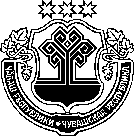 Руководителю объекта экспертно-аналитического мероприятияЧĂВАШ РЕСПУБЛИКИНТĔРĔСЛЕВПЕ ШУТЛАВ ПАЛАТИ____________________________          (инициалы, фамилия)КОНТРОЛЬНО-СЧЕТНАЯ ПАЛАТА ЧУВАШСКОЙ РЕСПУБЛИКИПрезидентский б-р, д. 10, г. Чебоксары, Чувашская Республика, 428004Тел. (8352) 62-13-83, факс (8352) 62-40-57 e-mail: kcp@cap.ru  _____________  № __________Запрос информацииЧĂВАШ РЕСПУБЛИКИНТĔРĔСЛЕВПЕ ШУТЛАВ ПАЛАТИЧĂВАШ РЕСПУБЛИКИНТĔРĔСЛЕВПЕ ШУТЛАВ ПАЛАТИ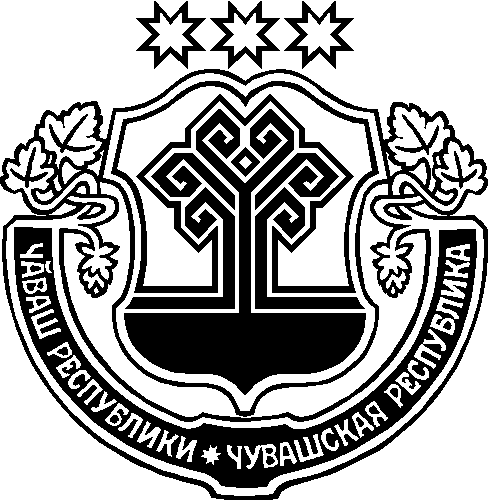 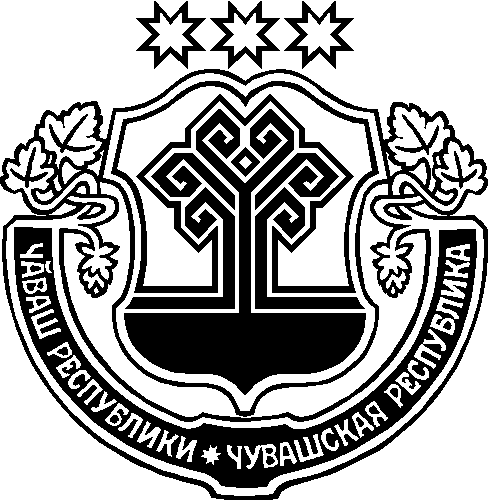 КОНТРОЛЬНО-СЧЕТНАЯ ПАЛАТА ЧУВАШСКОЙ РЕСПУБЛИКИ ХУШУХУШУРАСПОРЯЖЕНИЕ______________________ №______________________ №_______________________ № ____________________________ № _____Шупашкар хулиШупашкар хулиг. Чебоксары№№№ п/пНаименование вопросов экспертно-аналитического мероприятияСроки проведения мероприятияСроки проведения мероприятияФ.И.О. исполнителя№№№ п/пНаименование вопросов экспертно-аналитического мероприятияначала работыокончания работыФ.И.О. исполнителя1.2.….Руководитель экспертно-аналитического мероприятия(должность)  личная подпись     инициалы, фамилия(должность)личная подпись	инициалы, фамилияРуководителю объекта экспертно-аналитического мероприятияЧĂВАШ РЕСПУБЛИКИНТĔРĔСЛЕВПЕ ШУТЛАВ ПАЛАТИ____________________________          (инициалы, фамилия)КОНТРОЛЬНО-СЧЕТНАЯ ПАЛАТА ЧУВАШСКОЙ РЕСПУБЛИКИПрезидентский б-р, д. 10, г. Чебоксары, Чувашская Республика, 428004Тел. (8352) 62-13-83, факс (8352) 62-40-57 e-mail: kcp@cap.ru  _____________  № __________Уведомление о проведении экспертно-аналитического мероприятияПриложения: Программа проведения экспертно-аналитического мероприятия (при необходимости копия или выписка) на ___ л. в 1 экз.Перечень документов и вопросов на __ л. в 1 экз. (при необходимости)Формы на ___ л. в 1 экз. (при необходимости)(должность)личная подпись	инициалы, фамилияРуководителю объекта экспертно-аналитического мероприятияЧĂВАШ РЕСПУБЛИКИНТĔРĔСЛЕВПЕ ШУТЛАВ ПАЛАТИ____________________________          (инициалы, фамилия)КОНТРОЛЬНО-СЧЕТНАЯ ПАЛАТА ЧУВАШСКОЙ РЕСПУБЛИКИПрезидентский б-р, д. 10, г. Чебоксары, Чувашская Республика, 428004Тел. (8352) 62-13-83, факс (8352) 62-40-57 e-mail: kcp@cap.ru  _____________  № __________Приложение: на __ л. в 1 экз.№ п/пСтр.Изложено в заключении (отчете, акте, справке)Позиция (наименование объекта экспертно-аналитического мероприятия) Комментарии Контрольно-счетной палаты Чувашской Республики (приводится обоснование позиции и оценка 
по всем сведениям и фактам, приведенным объектом экспертно-аналитического мероприятия, со ссылками на положения законов и иных нормативных правовых актов либо сведения об учете позиции объекта экспертно-аналитического мероприятия)1.…Руководителю объекта экспертно-аналитического мероприятияЧĂВАШ РЕСПУБЛИКИНТĔРĔСЛЕВПЕ ШУТЛАВ ПАЛАТИ____________________________          (инициалы, фамилия)КОНТРОЛЬНО-СЧЕТНАЯ ПАЛАТА ЧУВАШСКОЙ РЕСПУБЛИКИПрезидентский б-р, д. 10, г. Чебоксары, Чувашская Республика, 428004Тел. (8352) 62-13-83, факс (8352) 62-40-57 e-mail: kcp@cap.ru  _____________  № __________Приложение:Отчет (заключение) о результатах экспертно-аналитического мероприятия или выписка из них (при соответствующем решении коллегии) на _ л. в 1 экз.ЧĂВАШ РЕСПУБЛИКИНТĔРĔСЛЕВПЕ ШУТЛАВ ПАЛАТИКОНТРОЛЬНО-СЧЕТНАЯ ПАЛАТА ЧУВАШСКОЙ РЕСПУБЛИКИ ________________  _______ №_______________________ № _____Шупашкар хулиг. ЧебоксарыПредседательличная подпись	             инициалы, фамилия